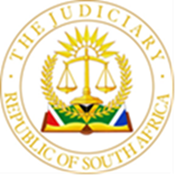 IN THE HIGH COURT OF SOUTH AFRICAGAUTENG DIVISION PRETORIASPECIAL INTERLOCUTORY ROLL BEFORE THE HONOURABLE JUSTICE SWANEPOEL J22 MARCH 2024JUDGE’S SECRETARY: Sonya GillissenRoom: 5.5Tel: 315-6766       Email:  sgillissen@judiciary.org.zaJ MASHIANE			VS			RAF			91252/19J T LEFIELO			VS			RAF			1137/15N E MAHLANGU		VS			RAF			10375/21T D RAMMILE			VS			RAF			3801/21A J OLIVIER			VS			RAF			50592/20A J BARROWS			VS			RAF			26367/11L T MASHISHI			VS			RAF			11474/18N SKOSANA			VS			RAF			80832/17M CHOEKOE			VS			RAF			67866/18K H NGWENYA		VS			RAF			64899/20S M MOHOALALI		VS			RAF 			34066/18MLM SOETSANG		VS			RAF			45239/17F T KHUMALO			VS			RAF			27221/14B MOYO			VS			RAF			66832/19M H SALAL			VS			RAF			19583/22N S NTOMBENI		VS			RAF			60009/20M C MATLALA			VS			RAF			17799/22C PIETERSEN			VS			RAF			2115/21S B GABELA			VS			RAF			94241/16W MASHA			VS			RAF			42956/21V DONDOLO			VS			RAF			92092/19ACM PRINSLOO		VS			RAF			46192/18N E TSHABALALA		VS			RAF			54177/19M R TSOLOLI			VS			RAF			51329/21T MATSABE			VS			RAF			67004/18J J ANASTACIO		VS			RAF			55186/20PNM ESEMENG		VS			RAF			24386/19J DERRICK			VS			RAF			90763/17M D FLETCHER		VS			RAF			72863/16T R CHICHAVELE		VS			RAF			64679/13G MKANDAWIRE		VS			RAF			69895/18ADV TROMP			VS			RAF			5145/21F BLAAUW			VS			RAF			13405/19P D HADEBE			VS			RAF			28629/16S C MIYA			VS			RAF			94013/16H NAUDE DE WET		VS			RAF			27100/05R MANYIKA			VS			RAF			22916/17